Муниципальное автономное дошкольное образовательное учреждениедетский сад № 14 г. Липецка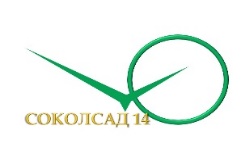 Семейный спортивный праздник «Родители и дети – дружнее нет на свете»Инструктор по физкультуре Абибулаева Г.М.2022 г.Цель: Популяризация семейных ценностей, народных традиций и укрепление социального института семьи.Задачи:- Способствовать укреплению семейных ценностей;- Способствовать развитию нравственных и духовных ценностей участников образовательного процесса;- Приучать детей к вежливости, заботе о близких людях;- Воспитывать у детей уважение к своей семье;- Развивать наблюдательность, внимание, память, быстроту и ловкость.Ход праздника:Вед:  Здравствуйте, мы рады приветствовать наших гостей, родителей и детей, на нашем семейном празднике под названием «Родители и дети – дружнее нет на свете».  Он посвящен Дню семьи, любви и верности.Народная мудрость гласит: «Зерно прозревает в  земле, дитя прозревает в семье». И действительно, для каждого человека на Земле нет ничего важнее мира, уюта и взаимопонимания в семье. Только взаимная любовь в семье делает человека по-настоящему счастливым.  Для каждого родителя нет задачи важнее, чем воспитать любящего, трудолюбивого, здорового ребенка. А что может сплотить любую семью?  Конечно же общение, совместный труд, совместный отдых.1 реб:  Если взять Любовь и Верность,              К ним добавить чувство Нежность.              Все умножить на года, то получится – Семья! 2 реб:  Бабушка и дедушка, мамочка и папочка,               Две сестренки старшие и котенок-лапочка.               И еще, конечно, я. Очень дружная семья!3 реб:  Знают взрослые и дети, что важней всего на свете              Мама, папа, брат и я – вместе дружная семья!4 реб:  Семья – это радость, тепло и уют.              Семья – это дом, где тебя всегда ждут!Вед:  Как же любят вас ваши дети! Ну и мы ответим им тем же.Речевка  родителей:-  Кто умнее всех на свете?  (Наши дети, наши дети!)-  Кто милей нам всех на свете?  (Наши дети, наши дети!)-  Кто так жаждет с нами встречи?  (Наши дети, наши дети!)Вед:  Ребята, как же вас любят ваши родители!          Ну что же, пора начинать наш спортивный летний праздник!          Лету, лету красному, небу, небу ясному,          Солнышку, что всех ребят превращает в шоколад,          Крикнем громко, детвора, наш физкульт – Все:  Ура!Вед:  А чтоб было все путем, день с зарядки мы начнем!Зарядка «Солнышко лучистое»Под музыку выходит Домовенок-  Здравствуйте, ребятишки! Девчонки и мальчишки!   Я  - веселый домовой, ну а звать меня Кузьмой!   А пришел сегодня я, чтоб поздравить вас, друзья!   С Днем семьи всех поздравляю, много радости желаю!   Дружно за руки беритесь и в кружочек становитесь!Исполняется танец «Тетя Весельчак»Вед:  Сияет солнышко с утра, ему мы очень рады.           Ребята, начинать пора спортивные соревнования!-  В соревнованиях участвуют 2 команды1 команда -  «Одуванчики» 2 команда -  «Веснушки».  -   Сейчас команды поприветствуют друг друга.Капитан «Веснушек»:  Мы приветствуем команду «Одуванчики». Физкульт…Все дети:  Привет!«Держитесь вместе, чтоб не сдуло!»Капитан  «Одуванчиков»:  Мы приветствуем команду «Веснушки». Физкульт…Все дети:  Привет!«Конопатым и курносым никогда не вешать носа!»Вед:  Приветствие команд закончилось! И сейчас первое задание капитанам команд, а помогать им будут их дети. А задание такое, нужно быстро перенести урожай картошки с грядки в корзину  и не просто так, а в ложке. Тут надо проявить ловкость и быстроту. Кто быстрее справится, тот и победил.1 Конкурс капитанов «Перенеси в ложке картошку»2 конкурс:  Летняя эстафета  «Пчелки» 3 конкурс  Эстафета  «Дружные пары»Вед:  А теперь музыкальная пауза  «Вперед 4 шага»Кузя:  А я хочу предложить вам сказочные эстафеты.  Но сначала отгадайте загадку.  «Из муки он был печен, на сметане мешон.  На окошке он студился, по дорожке покатился.  Был он весел, был он смел и в пути он песню пел».Сказочная эстафета «Колобок»Кузя:  Загадка  «В чистом поле дом стоял, отгадать всем быстро нужно, жили звери в нем все дружно»Сказочная эстафета «Теремок»Кузя:  А теперь на мой конверт посмотрите, да смекалку свою проявите. Приготовил вам семейные загадки, слушайте внимательно.«Кто любить не устает, пироги для нас печет, вкусные оладушки? Это наша…»«Я у мамы не один, у нее еще есть сын. Рядом с ним я маловат, для меня он – старший…»«Он трудился не от скуки, у него в мозолях руки. А теперь он стар и сед – мой родной любимый…»«Кто любит и меня и братца, но больше любит наряжаться? Очень модная девчонка – моя старшая …»«Кто не в шутку, а всерьез нас забить научит гвоздь? Кто научит смелым быть, с высока упав, не ныть? И коленку расцарапав, не реветь, конечно…»«Кто милее всех на свете? Кого любят очень дети? На вопрос отвечу прямо – всех милее наша…»Кузя:  А теперь все вместе должны  отгадать эту загадку и громко ответить«Без чего на белом свете взрослым не прожить и детям? Кто поддержит вас, друзья? Ваша дружная…»Вед:  А сейчас просто повеселимся и заодно покажем свое умение и быстроту заплетать плетень. У кого из команд получится это лучше.                                Музыкальная игра «Плетень»Вед:  Вот и подошел к концу наш замечательный семейный спортивный праздник. По-моему он прошел очень весело и дружно, по-семейному.  Спасибо нашим родителям, что проявили такое активное участие и нашли время для общения с детьми.Основа основ – родительский дом.В семейном кругу мы с вами растем.Пускаем в семье мы корни свои,И в жизнь смело входим из дружной семьи.В семейном кругу мы жизнь создаем.Основа основ – родительский дом.Флэшмоб «А лето – это праздник»